
ПТИЦКАЯ СРЕДНЯЯ ОБЩЕОБРАЗОВАТЕЛЬНАЯ ШКОЛА, ФИЛИАЛ МУНИЦИПАЛЬНОГО АВТОНОМНОГО ОБЩЕОБРАЗОВАТЕЛЬНОГО УЧРЕЖДЕНИЯШИШКИНСКАЯ СРЕДНЯЯ ОБЩЕОБРАЗОВАТЕЛЬНАЯ ШКОЛА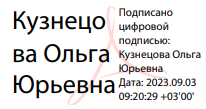 ВАГАЙСКОГО РАЙОНА ТЮМЕНСКОЙ ОБЛАСТИРабочая программа  по учебному предмету «Домоводство», 8 класс 
по адаптированной образовательной программе (вариант2)на 2023-2024 учебный годПрограмму составил(а):Утяшева Л.Г., учитель технологии, первая квалификационная категория	с.Птицкое, 2023г1.Планируемые результаты освоения учебного предметаЛичностные результаты освоения учебного предмета:Программа направлена на то, чтобы каждый ученик, как субъект учебно–познавательной деятельности, мог проявить свои личностные качества:- проявлять познавательный интерес;- проявлять и выражать свои эмоции;- обозначать свое понимание или непонимание вопроса;- участвовать в совместной, коллективной деятельности;- проявлять готовность следовать установленным правилам поведения и общения на уроке и на перемене;- проявлять эмоционально-положительное отношение к сверстникам, педагогам, другим взрослым.Предметные результаты освоения учебного предмета:В результате обучения ученик должен посильно усвоить основное содержание учебного предмета. Данный курс направлен, прежде всего, на обучение практическим навыкам хозяйственно-бытовой деятельности, выполнению доступных бытовых поручений, связанных с выполнением повседневных дел дома. В зависимости от особенностей психофизического развития ученики осваивают различные уровни деятельности:- совместные действия с педагогом, родителями;- деятельность по подражанию;- деятельность по образцу;- деятельность по последовательной инструкции;- самостоятельная деятельность воспитанника;- умение ребенка исправить допущенные ошибки.В соответствии с требованиями ФГОС к АООП для обучающихся с умеренной, тяжелой, глубокой умственной отсталостью, с ТМНР (вариант 2) результативность обучения каждого обучающегося оценивается с учетом особенностей его психофизического развития и особых образовательных потребностей. В связи с этим требования к результатам освоения образовательных программ представляют собой описание возможных результатов образования данной категории обучающихся.  Предполагаемые (ожидаемые) результаты освоения программы: предполагается то, что учащиеся будут знать и  уметь:Знать места, где можно совершить различные покупки, виды магазинов, совершать мелкие покупки совместно с родителями;Различать виды одежды, головных уборов и обуви по назначению;Выполнять элементарные способы ухода за одеждой и обувью;Уметь использовать в домашнем хозяйстве некоторые виды бытовой техники, соблюдая правила безопасности;Соблюдать санитарно-гигиенические требования  к чистоте на кухне;Знать назначение посуды и предметов кухонного инвентаря;Знать и уметь готовить простые блюда под контролем взрослых; Знать и уметь использовать средства для мытья посуды, последовательность  мытья посуды;Знать и осуществлять элементарные действия по уборке помещений и территории.Знать и соблюдать правила пользования лифтом,  почтовым ящиком, домофоном, кодовым замком, мусоропроводом.2.Содержание учебного предмета ПокупкиВыбор места совершения покупок. Ориентация в расположении отделов магазина, кассы и др. Нахождение нужного товара в магазине.Выбор продуктов. Срок годности продуктов.Взвешивание товаров. Оплата покупки.Места хранения покупок.Знакомство со списком запланированных для покупки продуктов. Складывание покупок в сумку.Раскладывание продуктов в места храненияОбращение с кухонным инвентаремКухня. Правила уборки на кухне.Моющие средства для кухни.Кухонные приборы. Ложки и вилки.Правила мытья кухонных приборов. Мытье ложек и вилок.Кухонная мебель. Назначение кухонной мебели. Стол и стулья. Мытье кухонного стола.Электробытовые приборы на кухне. Газовая и электрическая плита.Техника безопасности при работе с плитой.Правила ухода за плитой.Холодильник. Назначение холодильника. Правила ухода за холодильникомПриготовление пищиВыбор продуктов, необходимых для приготовления блюда.Выбор инвентаря, необходимого для приготовления салата.Обработка овощей. Резание овощей ножом.Сервировка стола. Выбор посуды и столовых приборов при сервировке стола.Раскладывание столовых приборов и посуды при сервировке стола.Уход за вещамиРучная стирка. Наполнение емкости водой. Выбор моющего средства.Отмеривание необходимого количества моющего средства.Машинная стирка. Различение составных частей стиральной машины.Сортировка белья перед стиркой. Закладывание и вынимание белья из машины. Установка программы и температурного режима.Глажение утюгом. Различение составных частей утюга.Соблюдение последовательности действий при глажении белья.Глажение кухонной салфетки.Уборка помещенияУборка с поверхности стола остатков еды и мусора.Вытирание поверхности мебели.Сметание мусора на полу в определенное место. Заметание мусора на совок.Соблюдение последовательности действий при подметании пола: сметание мусора в определенное место, заметание мусора на совок, высыпание мусора в урну.Различение основных частей пылесоса. Подготовка пылесоса к работе. Чистка поверхности пола пылесосом.Соблюдение последовательности действий при мытье пола.Знакомство с мытьем окон. Мытье окон, зеркалУход за уборочным инвентарем.Уборка территории. Уборка бытового мусора.Подметание территории.Сгребание травы и листьев.Уборка снега: сгребание, перебрасывание снега.Уход за уборочным инвентарем.                      3. Тематическое планирование по предмету «Домоводство»     8 классРАССМОТРЕНО
на педагогическом совете протокол № 1 от 30.08.2023гСОГЛАСОВАНОс Управляющим СоветомПротокол №1от 30.08.2023гУТВЕРЖДЕНО
приказом  и.о.директора школы
________Карелин М.А.Приказ № 55-од от 30.08.2023гРазделТемаОсновные виды  учебной деятельностиПокупки1. «Выбор места совершения покупок. Ориентация врасположении отделов магазина, кассы.Наблюдение задействиями учителя. ПрактическиеПокупки2. «Выбор места совершения покупок. Ориентация в расположении отделов магазина, кассы.Наблюдение задействиями учителя. Практические3. Нахождение нужного товара в магазине.упражнения.Дидактическая игра. Работа с картинками. Ориентирование в магазине, расположение отделов.Определение срока годности продуктов. Составление списка запланированных продуктов.Взвешивание товаров на весах.Оплата покупок.4. Нахождение нужного товара в магазине.упражнения.Дидактическая игра. Работа с картинками. Ориентирование в магазине, расположение отделов.Определение срока годности продуктов. Составление списка запланированных продуктов.Взвешивание товаров на весах.Оплата покупок.5. Продуктовый магазин. Отделы магазина.упражнения.Дидактическая игра. Работа с картинками. Ориентирование в магазине, расположение отделов.Определение срока годности продуктов. Составление списка запланированных продуктов.Взвешивание товаров на весах.Оплата покупок.6. Продуктовый магазин. Отделы магазина.упражнения.Дидактическая игра. Работа с картинками. Ориентирование в магазине, расположение отделов.Определение срока годности продуктов. Составление списка запланированных продуктов.Взвешивание товаров на весах.Оплата покупок.7. Выбор продуктов. Срок годности продуктов.упражнения.Дидактическая игра. Работа с картинками. Ориентирование в магазине, расположение отделов.Определение срока годности продуктов. Составление списка запланированных продуктов.Взвешивание товаров на весах.Оплата покупок.8. Выбор продуктов. Срок годности продуктов.упражнения.Дидактическая игра. Работа с картинками. Ориентирование в магазине, расположение отделов.Определение срока годности продуктов. Составление списка запланированных продуктов.Взвешивание товаров на весах.Оплата покупок.9. Раскладывание продуктов в места хранения.упражнения.Дидактическая игра. Работа с картинками. Ориентирование в магазине, расположение отделов.Определение срока годности продуктов. Составление списка запланированных продуктов.Взвешивание товаров на весах.Оплата покупок.10. Раскладывание продуктов в места хранения.упражнения.Дидактическая игра. Работа с картинками. Ориентирование в магазине, расположение отделов.Определение срока годности продуктов. Составление списка запланированных продуктов.Взвешивание товаров на весах.Оплата покупок.11. Знакомство со списком запланированных дляпокупки продуктов.упражнения.Дидактическая игра. Работа с картинками. Ориентирование в магазине, расположение отделов.Определение срока годности продуктов. Составление списка запланированных продуктов.Взвешивание товаров на весах.Оплата покупок.12. Знакомство со списком запланированных дляпокупки продуктов.упражнения.Дидактическая игра. Работа с картинками. Ориентирование в магазине, расположение отделов.Определение срока годности продуктов. Составление списка запланированных продуктов.Взвешивание товаров на весах.Оплата покупок.13. Знакомство со списком запланированных дляпокупки продуктов.упражнения.Дидактическая игра. Работа с картинками. Ориентирование в магазине, расположение отделов.Определение срока годности продуктов. Составление списка запланированных продуктов.Взвешивание товаров на весах.Оплата покупок.14. Складывание покупок в сумку.упражнения.Дидактическая игра. Работа с картинками. Ориентирование в магазине, расположение отделов.Определение срока годности продуктов. Составление списка запланированных продуктов.Взвешивание товаров на весах.Оплата покупок.15. Складывание покупок в сумку.упражнения.Дидактическая игра. Работа с картинками. Ориентирование в магазине, расположение отделов.Определение срока годности продуктов. Составление списка запланированных продуктов.Взвешивание товаров на весах.Оплата покупок.16. Взвешивание товаров. Оплата покупки.упражнения.Дидактическая игра. Работа с картинками. Ориентирование в магазине, расположение отделов.Определение срока годности продуктов. Составление списка запланированных продуктов.Взвешивание товаров на весах.Оплата покупок.17. Взвешивание товаров. Оплата покупки.упражнения.Дидактическая игра. Работа с картинками. Ориентирование в магазине, расположение отделов.Определение срока годности продуктов. Составление списка запланированных продуктов.Взвешивание товаров на весах.Оплата покупок.18. Места хранения покупок.упражнения.Дидактическая игра. Работа с картинками. Ориентирование в магазине, расположение отделов.Определение срока годности продуктов. Составление списка запланированных продуктов.Взвешивание товаров на весах.Оплата покупок.19. Места хранения покупок.упражнения.Дидактическая игра. Работа с картинками. Ориентирование в магазине, расположение отделов.Определение срока годности продуктов. Составление списка запланированных продуктов.Взвешивание товаров на весах.Оплата покупок.Обращение с кухонным инвентарем20. Кухня. Правила уборки на кухне.Слушание объяснений учителя.Наблюдение задействиями учителя. Практические упражнения.Дидактическая игра. Загадки.Работа с картинками. Различение чистой и грязной посуды.Замачивание посуды. Протирание посуды губкой.Чистка посуды. Ополаскивание посуды.Сервировка стола. Умение применять на практике техникубезопасности при работе с электроприборами.Обращение с кухонным инвентарем21. Кухня. Правила уборки на кухне.Слушание объяснений учителя.Наблюдение задействиями учителя. Практические упражнения.Дидактическая игра. Загадки.Работа с картинками. Различение чистой и грязной посуды.Замачивание посуды. Протирание посуды губкой.Чистка посуды. Ополаскивание посуды.Сервировка стола. Умение применять на практике техникубезопасности при работе с электроприборами.Обращение с кухонным инвентарем22. Узнавание /различение кухонных принадлежностей (терка, овощечистка,разделочная доска, дуршлаг, половник и др.).Слушание объяснений учителя.Наблюдение задействиями учителя. Практические упражнения.Дидактическая игра. Загадки.Работа с картинками. Различение чистой и грязной посуды.Замачивание посуды. Протирание посуды губкой.Чистка посуды. Ополаскивание посуды.Сервировка стола. Умение применять на практике техникубезопасности при работе с электроприборами.Обращение с кухонным инвентарем23. Узнавание /различение кухонных принадлежностей (терка, овощечистка,разделочная доска, дуршлаг, половник и др.).Слушание объяснений учителя.Наблюдение задействиями учителя. Практические упражнения.Дидактическая игра. Загадки.Работа с картинками. Различение чистой и грязной посуды.Замачивание посуды. Протирание посуды губкой.Чистка посуды. Ополаскивание посуды.Сервировка стола. Умение применять на практике техникубезопасности при работе с электроприборами.Обращение с кухонным инвентарем24. Кухонные приборы. Ложки и вилки. Правиламытья кухонных приборов. Мытье ложек и вилок.Слушание объяснений учителя.Наблюдение задействиями учителя. Практические упражнения.Дидактическая игра. Загадки.Работа с картинками. Различение чистой и грязной посуды.Замачивание посуды. Протирание посуды губкой.Чистка посуды. Ополаскивание посуды.Сервировка стола. Умение применять на практике техникубезопасности при работе с электроприборами.Обращение с кухонным инвентарем25. Кухонные приборы. Ложки и вилки. Правиламытья кухонных приборов. Мытье ложек и вилок.Слушание объяснений учителя.Наблюдение задействиями учителя. Практические упражнения.Дидактическая игра. Загадки.Работа с картинками. Различение чистой и грязной посуды.Замачивание посуды. Протирание посуды губкой.Чистка посуды. Ополаскивание посуды.Сервировка стола. Умение применять на практике техникубезопасности при работе с электроприборами.Обращение с кухонным инвентарем26. Различение чистой и грязной посуды. Очищениеостатков пищи с посуды.Слушание объяснений учителя.Наблюдение задействиями учителя. Практические упражнения.Дидактическая игра. Загадки.Работа с картинками. Различение чистой и грязной посуды.Замачивание посуды. Протирание посуды губкой.Чистка посуды. Ополаскивание посуды.Сервировка стола. Умение применять на практике техникубезопасности при работе с электроприборами.Обращение с кухонным инвентарем27. Различение чистой и грязной посуды. Очищениеостатков пищи с посуды.Слушание объяснений учителя.Наблюдение задействиями учителя. Практические упражнения.Дидактическая игра. Загадки.Работа с картинками. Различение чистой и грязной посуды.Замачивание посуды. Протирание посуды губкой.Чистка посуды. Ополаскивание посуды.Сервировка стола. Умение применять на практике техникубезопасности при работе с электроприборами.Обращение с кухонным инвентарем28. Замачивание посуды. Протирание посуды губкой.Слушание объяснений учителя.Наблюдение задействиями учителя. Практические упражнения.Дидактическая игра. Загадки.Работа с картинками. Различение чистой и грязной посуды.Замачивание посуды. Протирание посуды губкой.Чистка посуды. Ополаскивание посуды.Сервировка стола. Умение применять на практике техникубезопасности при работе с электроприборами.Обращение с кухонным инвентарем29. Замачивание посуды. Протирание посуды губкой.Слушание объяснений учителя.Наблюдение задействиями учителя. Практические упражнения.Дидактическая игра. Загадки.Работа с картинками. Различение чистой и грязной посуды.Замачивание посуды. Протирание посуды губкой.Чистка посуды. Ополаскивание посуды.Сервировка стола. Умение применять на практике техникубезопасности при работе с электроприборами.Обращение с кухонным инвентарем30. Чистка посуды. Ополаскивание посуды. Сушкапосуды.Слушание объяснений учителя.Наблюдение задействиями учителя. Практические упражнения.Дидактическая игра. Загадки.Работа с картинками. Различение чистой и грязной посуды.Замачивание посуды. Протирание посуды губкой.Чистка посуды. Ополаскивание посуды.Сервировка стола. Умение применять на практике техникубезопасности при работе с электроприборами.Обращение с кухонным инвентарем31. Чистка посуды. Ополаскивание посуды. Сушкапосуды.Слушание объяснений учителя.Наблюдение задействиями учителя. Практические упражнения.Дидактическая игра. Загадки.Работа с картинками. Различение чистой и грязной посуды.Замачивание посуды. Протирание посуды губкой.Чистка посуды. Ополаскивание посуды.Сервировка стола. Умение применять на практике техникубезопасности при работе с электроприборами.Обращение с кухонным инвентарем32. Накрывание на стол. Выбор посуды и столовыхприборов.Слушание объяснений учителя.Наблюдение задействиями учителя. Практические упражнения.Дидактическая игра. Загадки.Работа с картинками. Различение чистой и грязной посуды.Замачивание посуды. Протирание посуды губкой.Чистка посуды. Ополаскивание посуды.Сервировка стола. Умение применять на практике техникубезопасности при работе с электроприборами.Обращение с кухонным инвентарем33. Накрывание на стол. Выбор посуды и столовыхприборов.Слушание объяснений учителя.Наблюдение задействиями учителя. Практические упражнения.Дидактическая игра. Загадки.Работа с картинками. Различение чистой и грязной посуды.Замачивание посуды. Протирание посуды губкой.Чистка посуды. Ополаскивание посуды.Сервировка стола. Умение применять на практике техникубезопасности при работе с электроприборами.Обращение с кухонным инвентарем34. Накрывание на стол. Выбор посуды и столовыхприборов.Слушание объяснений учителя.Наблюдение задействиями учителя. Практические упражнения.Дидактическая игра. Загадки.Работа с картинками. Различение чистой и грязной посуды.Замачивание посуды. Протирание посуды губкой.Чистка посуды. Ополаскивание посуды.Сервировка стола. Умение применять на практике техникубезопасности при работе с электроприборами.Обращение с кухонным инвентарем35. Раскладывание столовых приборов и посуды присервировке стола.Слушание объяснений учителя.Наблюдение задействиями учителя. Практические упражнения.Дидактическая игра. Загадки.Работа с картинками. Различение чистой и грязной посуды.Замачивание посуды. Протирание посуды губкой.Чистка посуды. Ополаскивание посуды.Сервировка стола. Умение применять на практике техникубезопасности при работе с электроприборами.36. Раскладывание столовых приборов и посуды присервировке стола.37. Знакомство с бытовыми приборами (плита,холодильник).38. Знакомство с бытовыми приборами (плита,холодильник).39. Техника безопасности при работе с плитой.40. Техника безопасности при работе с плитой.41. Правила ухода за плитой.42. Холодильник. Назначение холодильника. Правилаухода за холодильникомУборка территории43. Уборка бытового мусора.Слушание объяснений учителя.Практические работы. Уборка бытового мусора.Подметание территории.Сгребание травы и листьев.Уборка снега.Уборка территории44. Уборка бытового мусора.Слушание объяснений учителя.Практические работы. Уборка бытового мусора.Подметание территории.Сгребание травы и листьев.Уборка снега.Уборка территории45. Уборка бытового мусора.Слушание объяснений учителя.Практические работы. Уборка бытового мусора.Подметание территории.Сгребание травы и листьев.Уборка снега.Уборка территории46. Подметание территории.Слушание объяснений учителя.Практические работы. Уборка бытового мусора.Подметание территории.Сгребание травы и листьев.Уборка снега.Уборка территории47. Подметание территории.Слушание объяснений учителя.Практические работы. Уборка бытового мусора.Подметание территории.Сгребание травы и листьев.Уборка снега.Уборка территории48. Подметание территории.Слушание объяснений учителя.Практические работы. Уборка бытового мусора.Подметание территории.Сгребание травы и листьев.Уборка снега.Уборка территории49. Сгребание травы и листьев.Слушание объяснений учителя.Практические работы. Уборка бытового мусора.Подметание территории.Сгребание травы и листьев.Уборка снега.Уборка территории50. Сгребание травы и листьев.Слушание объяснений учителя.Практические работы. Уборка бытового мусора.Подметание территории.Сгребание травы и листьев.Уборка снега.Уборка территории51. Сгребание травы и листьев.Слушание объяснений учителя.Практические работы. Уборка бытового мусора.Подметание территории.Сгребание травы и листьев.Уборка снега.Уборка территории52. Сгребание травы и листьев.Слушание объяснений учителя.Практические работы. Уборка бытового мусора.Подметание территории.Сгребание травы и листьев.Уборка снега.Уборка территории53. Сгребание травы и листьев.Слушание объяснений учителя.Практические работы. Уборка бытового мусора.Подметание территории.Сгребание травы и листьев.Уборка снега.Уборка территории54. Сбор сухих листьев в мусорный пакет.Слушание объяснений учителя.Практические работы. Уборка бытового мусора.Подметание территории.Сгребание травы и листьев.Уборка снега.Уборка территории55. Сбор сухих листьев в мусорный пакет.Слушание объяснений учителя.Практические работы. Уборка бытового мусора.Подметание территории.Сгребание травы и листьев.Уборка снега.Уборка территории56. Сбор сухих листьев в мусорный пакет.Слушание объяснений учителя.Практические работы. Уборка бытового мусора.Подметание территории.Сгребание травы и листьев.Уборка снега.Уборка территории57. Уборка снега: сгребание, перебрасывание снега.Слушание объяснений учителя.Практические работы. Уборка бытового мусора.Подметание территории.Сгребание травы и листьев.Уборка снега.Уборка территории58. Уборка снега: сгребание, перебрасывание снега.Слушание объяснений учителя.Практические работы. Уборка бытового мусора.Подметание территории.Сгребание травы и листьев.Уборка снега.Уборка территории59. Уборка снега: сгребание, перебрасывание снега.Слушание объяснений учителя.Практические работы. Уборка бытового мусора.Подметание территории.Сгребание травы и листьев.Уборка снега.Уборка территории60. Уборка снега: сгребание, перебрасывание снега.Слушание объяснений учителя.Практические работы. Уборка бытового мусора.Подметание территории.Сгребание травы и листьев.Уборка снега.Уборка территории61. Уборка снега: сгребание, перебрасывание снега.Слушание объяснений учителя.Практические работы. Уборка бытового мусора.Подметание территории.Сгребание травы и листьев.Уборка снега.Уборка территории62. Уход за уборочным инвентарем.Слушание объяснений учителя.Практические работы. Уборка бытового мусора.Подметание территории.Сгребание травы и листьев.Уборка снега.Уборка территории63. Уход за уборочным инвентарем.Слушание объяснений учителя.Практические работы. Уборка бытового мусора.Подметание территории.Сгребание травы и листьев.Уборка снега.Уборка территории64. Уход за уборочным инвентарем.Слушание объяснений учителя.Практические работы. Уборка бытового мусора.Подметание территории.Сгребание травы и листьев.Уборка снега.Уборка территории65. Уход за уборочным инвентарем.Слушание объяснений учителя.Практические работы. Уборка бытового мусора.Подметание территории.Сгребание травы и листьев.Уборка снега.Приготовлен ие пищи66. Выбор продуктов, необходимых дляприготовления блюда.Слушание объяснений учителя.Наблюдение задействиями учителя. Практические упражнения.Дидактическая игра. Загадки.Работа с картинками. Выбор нужных продуктов.Выбор нужного инвентаря.Обработка овощей. Чистка овощей.Работа с теркой.Приготовлен ие пищи67. Выбор продуктов, необходимых дляприготовления блюда.Слушание объяснений учителя.Наблюдение задействиями учителя. Практические упражнения.Дидактическая игра. Загадки.Работа с картинками. Выбор нужных продуктов.Выбор нужного инвентаря.Обработка овощей. Чистка овощей.Работа с теркой.Приготовлен ие пищи68. Выбор продуктов, необходимых дляприготовления блюда.Слушание объяснений учителя.Наблюдение задействиями учителя. Практические упражнения.Дидактическая игра. Загадки.Работа с картинками. Выбор нужных продуктов.Выбор нужного инвентаря.Обработка овощей. Чистка овощей.Работа с теркой.Приготовлен ие пищи69. Выбор продуктов, необходимых для приготовления блюда.Слушание объяснений учителя.Наблюдение задействиями учителя. Практические упражнения.Дидактическая игра. Загадки.Работа с картинками. Выбор нужных продуктов.Выбор нужного инвентаря.Обработка овощей. Чистка овощей.Работа с теркой.Приготовлен ие пищи70. Выбор инвентаря, необходимого для приготовления салата.Слушание объяснений учителя.Наблюдение задействиями учителя. Практические упражнения.Дидактическая игра. Загадки.Работа с картинками. Выбор нужных продуктов.Выбор нужного инвентаря.Обработка овощей. Чистка овощей.Работа с теркой.Приготовлен ие пищи71. Выбор инвентаря, необходимого дляприготовления салата.Слушание объяснений учителя.Наблюдение задействиями учителя. Практические упражнения.Дидактическая игра. Загадки.Работа с картинками. Выбор нужных продуктов.Выбор нужного инвентаря.Обработка овощей. Чистка овощей.Работа с теркой.Приготовлен ие пищи72. Выбор инвентаря, необходимого дляприготовления салата.Слушание объяснений учителя.Наблюдение задействиями учителя. Практические упражнения.Дидактическая игра. Загадки.Работа с картинками. Выбор нужных продуктов.Выбор нужного инвентаря.Обработка овощей. Чистка овощей.Работа с теркой.Приготовлен ие пищи73. Выбор инвентаря, необходимого дляприготовления салата.Слушание объяснений учителя.Наблюдение задействиями учителя. Практические упражнения.Дидактическая игра. Загадки.Работа с картинками. Выбор нужных продуктов.Выбор нужного инвентаря.Обработка овощей. Чистка овощей.Работа с теркой.74. Обработка овощей. Мытье продуктов. Чисткаовощей.Сервировка стола..75. Обработка овощей. Мытье продуктов. Чисткаовощей.Сервировка стола..76. Обработка овощей. Мытье продуктов. Чистка овощей.Сервировка стола..77. Обработка овощей. Мытье продуктов. Чисткаовощей.Сервировка стола..Натирание продуктов на теркеНатирание продуктов на теркеСервировка стола..80. Натирание продуктов на теркеСервировка стола..81. Сервировка стола. Выбор посуды и столовых приборов при сервировке стола.Сервировка стола..82. Сервировка стола. Выбор посуды и столовыхприборов при сервировке стола.Сервировка стола..83. Сервировка стола. Выбор посуды и столовыхприборов при сервировке стола.Сервировка стола..84. Раскладывание столовых приборов и посуды присервировке стола.Сервировка стола..85. Раскладывание столовых приборов и посуды при сервировке стола.Сервировка стола..86. Раскладывание столовых приборов и посуды присервировке стола.Сервировка стола..Уход за вещами87. Ручная стирка. Соблюдение последовательностидействий при ручной стирке.Беседа по картинкам. Слушание объяснений учителя.Наблюдение задействиями учителя.Практические занятия.Изучение техники ручной и машинной стирки.Глажение утюгом. Чистка одежды.Знакомство с составными частями утюга: подошва утюга, шнур.Уход за обувью Протирание обуви влажной тряпкой. Протирание обуви сухой тряпкой Удаление пыли и налипшей грязи с кожаной обуви Мытье обуви.Уход за вещами88. Ручная стирка. Соблюдение последовательностидействий при ручной стирке.Беседа по картинкам. Слушание объяснений учителя.Наблюдение задействиями учителя.Практические занятия.Изучение техники ручной и машинной стирки.Глажение утюгом. Чистка одежды.Знакомство с составными частями утюга: подошва утюга, шнур.Уход за обувью Протирание обуви влажной тряпкой. Протирание обуви сухой тряпкой Удаление пыли и налипшей грязи с кожаной обуви Мытье обуви.Уход за вещами89. Ручная стирка. Соблюдение последовательностидействий при ручной стирке.Беседа по картинкам. Слушание объяснений учителя.Наблюдение задействиями учителя.Практические занятия.Изучение техники ручной и машинной стирки.Глажение утюгом. Чистка одежды.Знакомство с составными частями утюга: подошва утюга, шнур.Уход за обувью Протирание обуви влажной тряпкой. Протирание обуви сухой тряпкой Удаление пыли и налипшей грязи с кожаной обуви Мытье обуви.Уход за вещами90. Ручная стирка. Наполнение емкости водой.Беседа по картинкам. Слушание объяснений учителя.Наблюдение задействиями учителя.Практические занятия.Изучение техники ручной и машинной стирки.Глажение утюгом. Чистка одежды.Знакомство с составными частями утюга: подошва утюга, шнур.Уход за обувью Протирание обуви влажной тряпкой. Протирание обуви сухой тряпкой Удаление пыли и налипшей грязи с кожаной обуви Мытье обуви.Уход за вещами91. Ручная стирка. выбор моющего средства.Беседа по картинкам. Слушание объяснений учителя.Наблюдение задействиями учителя.Практические занятия.Изучение техники ручной и машинной стирки.Глажение утюгом. Чистка одежды.Знакомство с составными частями утюга: подошва утюга, шнур.Уход за обувью Протирание обуви влажной тряпкой. Протирание обуви сухой тряпкой Удаление пыли и налипшей грязи с кожаной обуви Мытье обуви.Уход за вещами92. Ручная стирка. выбор моющего средства.Беседа по картинкам. Слушание объяснений учителя.Наблюдение задействиями учителя.Практические занятия.Изучение техники ручной и машинной стирки.Глажение утюгом. Чистка одежды.Знакомство с составными частями утюга: подошва утюга, шнур.Уход за обувью Протирание обуви влажной тряпкой. Протирание обуви сухой тряпкой Удаление пыли и налипшей грязи с кожаной обуви Мытье обуви.Уход за вещами93. Ручная стирка. Определение количества моющегосредства.Беседа по картинкам. Слушание объяснений учителя.Наблюдение задействиями учителя.Практические занятия.Изучение техники ручной и машинной стирки.Глажение утюгом. Чистка одежды.Знакомство с составными частями утюга: подошва утюга, шнур.Уход за обувью Протирание обуви влажной тряпкой. Протирание обуви сухой тряпкой Удаление пыли и налипшей грязи с кожаной обуви Мытье обуви.Уход за вещами94. Ручная стирка. Определение количества моющегосредства.Беседа по картинкам. Слушание объяснений учителя.Наблюдение задействиями учителя.Практические занятия.Изучение техники ручной и машинной стирки.Глажение утюгом. Чистка одежды.Знакомство с составными частями утюга: подошва утюга, шнур.Уход за обувью Протирание обуви влажной тряпкой. Протирание обуви сухой тряпкой Удаление пыли и налипшей грязи с кожаной обуви Мытье обуви.Уход за вещами95. Машинная стирка. Различение составных частейстиральной машины.Беседа по картинкам. Слушание объяснений учителя.Наблюдение задействиями учителя.Практические занятия.Изучение техники ручной и машинной стирки.Глажение утюгом. Чистка одежды.Знакомство с составными частями утюга: подошва утюга, шнур.Уход за обувью Протирание обуви влажной тряпкой. Протирание обуви сухой тряпкой Удаление пыли и налипшей грязи с кожаной обуви Мытье обуви.Уход за вещами96. Машинная стирка. Различение составных частейстиральной машины.Беседа по картинкам. Слушание объяснений учителя.Наблюдение задействиями учителя.Практические занятия.Изучение техники ручной и машинной стирки.Глажение утюгом. Чистка одежды.Знакомство с составными частями утюга: подошва утюга, шнур.Уход за обувью Протирание обуви влажной тряпкой. Протирание обуви сухой тряпкой Удаление пыли и налипшей грязи с кожаной обуви Мытье обуви.Уход за вещами97. Машинная стирка. Различение составных частейстиральной машины.Беседа по картинкам. Слушание объяснений учителя.Наблюдение задействиями учителя.Практические занятия.Изучение техники ручной и машинной стирки.Глажение утюгом. Чистка одежды.Знакомство с составными частями утюга: подошва утюга, шнур.Уход за обувью Протирание обуви влажной тряпкой. Протирание обуви сухой тряпкой Удаление пыли и налипшей грязи с кожаной обуви Мытье обуви.Уход за вещами98. Сортировка белья перед стиркой.Беседа по картинкам. Слушание объяснений учителя.Наблюдение задействиями учителя.Практические занятия.Изучение техники ручной и машинной стирки.Глажение утюгом. Чистка одежды.Знакомство с составными частями утюга: подошва утюга, шнур.Уход за обувью Протирание обуви влажной тряпкой. Протирание обуви сухой тряпкой Удаление пыли и налипшей грязи с кожаной обуви Мытье обуви.Уход за вещами99. Сортировка белья перед стиркой.Беседа по картинкам. Слушание объяснений учителя.Наблюдение задействиями учителя.Практические занятия.Изучение техники ручной и машинной стирки.Глажение утюгом. Чистка одежды.Знакомство с составными частями утюга: подошва утюга, шнур.Уход за обувью Протирание обуви влажной тряпкой. Протирание обуви сухой тряпкой Удаление пыли и налипшей грязи с кожаной обуви Мытье обуви.Уход за вещами100. Сортировка белья перед стиркой.Беседа по картинкам. Слушание объяснений учителя.Наблюдение задействиями учителя.Практические занятия.Изучение техники ручной и машинной стирки.Глажение утюгом. Чистка одежды.Знакомство с составными частями утюга: подошва утюга, шнур.Уход за обувью Протирание обуви влажной тряпкой. Протирание обуви сухой тряпкой Удаление пыли и налипшей грязи с кожаной обуви Мытье обуви.Уход за вещами101. Закладывание и вынимание белья из машины.Беседа по картинкам. Слушание объяснений учителя.Наблюдение задействиями учителя.Практические занятия.Изучение техники ручной и машинной стирки.Глажение утюгом. Чистка одежды.Знакомство с составными частями утюга: подошва утюга, шнур.Уход за обувью Протирание обуви влажной тряпкой. Протирание обуви сухой тряпкой Удаление пыли и налипшей грязи с кожаной обуви Мытье обуви.Уход за вещами102. Закладывание и вынимание белья из машины.Беседа по картинкам. Слушание объяснений учителя.Наблюдение задействиями учителя.Практические занятия.Изучение техники ручной и машинной стирки.Глажение утюгом. Чистка одежды.Знакомство с составными частями утюга: подошва утюга, шнур.Уход за обувью Протирание обуви влажной тряпкой. Протирание обуви сухой тряпкой Удаление пыли и налипшей грязи с кожаной обуви Мытье обуви.Уход за вещами103. Закладывание и вынимание белья из машины.Беседа по картинкам. Слушание объяснений учителя.Наблюдение задействиями учителя.Практические занятия.Изучение техники ручной и машинной стирки.Глажение утюгом. Чистка одежды.Знакомство с составными частями утюга: подошва утюга, шнур.Уход за обувью Протирание обуви влажной тряпкой. Протирание обуви сухой тряпкой Удаление пыли и налипшей грязи с кожаной обуви Мытье обуви.Уход за вещами104. Закладывание и вынимание белья из машины.Беседа по картинкам. Слушание объяснений учителя.Наблюдение задействиями учителя.Практические занятия.Изучение техники ручной и машинной стирки.Глажение утюгом. Чистка одежды.Знакомство с составными частями утюга: подошва утюга, шнур.Уход за обувью Протирание обуви влажной тряпкой. Протирание обуви сухой тряпкой Удаление пыли и налипшей грязи с кожаной обуви Мытье обуви.Уход за вещами105. Установка программы и температурного режимаБеседа по картинкам. Слушание объяснений учителя.Наблюдение задействиями учителя.Практические занятия.Изучение техники ручной и машинной стирки.Глажение утюгом. Чистка одежды.Знакомство с составными частями утюга: подошва утюга, шнур.Уход за обувью Протирание обуви влажной тряпкой. Протирание обуви сухой тряпкой Удаление пыли и налипшей грязи с кожаной обуви Мытье обуви.Уход за вещами106. Установка программы и температурного режимаБеседа по картинкам. Слушание объяснений учителя.Наблюдение задействиями учителя.Практические занятия.Изучение техники ручной и машинной стирки.Глажение утюгом. Чистка одежды.Знакомство с составными частями утюга: подошва утюга, шнур.Уход за обувью Протирание обуви влажной тряпкой. Протирание обуви сухой тряпкой Удаление пыли и налипшей грязи с кожаной обуви Мытье обуви.Уход за вещами107. Установка программы и температурного режимаБеседа по картинкам. Слушание объяснений учителя.Наблюдение задействиями учителя.Практические занятия.Изучение техники ручной и машинной стирки.Глажение утюгом. Чистка одежды.Знакомство с составными частями утюга: подошва утюга, шнур.Уход за обувью Протирание обуви влажной тряпкой. Протирание обуви сухой тряпкой Удаление пыли и налипшей грязи с кожаной обуви Мытье обуви.108. Глажение утюгом. Различение составных частейутюга.109. Глажение утюгом. Различение составных частей утюга.110. Глажение утюгом. Различение составных частейутюга.111. Соблюдение последовательности действий приглажении белья.112. Соблюдение последовательности действий при глажении белья.113. Соблюдение последовательности действий приглажении белья.114. Глажение кухонного полотенца.115. Глажение полотенца116. Чистка одежды.117. Чистка одежды.118. Чистка одежды.119. Правила чистки одежды с помощью щётки.120. Правила чистки одежды с помощью щётки.121. Знакомство с составными частями утюга:подошва утюга, шнур.122. Знакомство с составными частями утюга:подошва утюга, шнур.123. Знакомство с составными частями утюга:клавиша пульверизатора.124. Знакомство с составными частями утюга:клавиша пульверизатора.125. Уход за обувью126. Уход за обувью127. Протирание обуви влажной тряпкой.128. Протирание обуви влажной тряпкой.129. Протирание обуви сухой тряпкой130. Протирание обуви сухой тряпкой131. Просушивание обуви.132. Просушивание обуви.133. Удаление пыли и налипшей грязи с кожанойобуви134. Удаление пыли и налипшей грязи с кожанойобуви135. Мытье обуви.136. Мытье обуви.Уборка помещения137. Уборка с поверхности стола остатков еды имусора.Рассматривание иллюстраций.Слушание объяснений учителя.Наблюдение задействиями учителя. Практические работы. Уборка с поверхности стола остатков еды и мусора.Уборка помещения138. Уборка с поверхности стола остатков еды имусора.Рассматривание иллюстраций.Слушание объяснений учителя.Наблюдение задействиями учителя. Практические работы. Уборка с поверхности стола остатков еды и мусора.Уборка помещения139. Вытирание поверхности мебели.Рассматривание иллюстраций.Слушание объяснений учителя.Наблюдение задействиями учителя. Практические работы. Уборка с поверхности стола остатков еды и мусора.Уборка помещения140. Вытирание поверхности мебели.Рассматривание иллюстраций.Слушание объяснений учителя.Наблюдение задействиями учителя. Практические работы. Уборка с поверхности стола остатков еды и мусора.Уборка помещения141. Вытирание поверхности мебели.Рассматривание иллюстраций.Слушание объяснений учителя.Наблюдение задействиями учителя. Практические работы. Уборка с поверхности стола остатков еды и мусора.Уборка помещения142. Знакомство с пылесосом.Рассматривание иллюстраций.Слушание объяснений учителя.Наблюдение задействиями учителя. Практические работы. Уборка с поверхности стола остатков еды и мусора.Уборка помещения143. Знакомство с пылесосом.Рассматривание иллюстраций.Слушание объяснений учителя.Наблюдение задействиями учителя. Практические работы. Уборка с поверхности стола остатков еды и мусора.Уборка помещения144. Знакомство с пылесосом.Рассматривание иллюстраций.Слушание объяснений учителя.Наблюдение задействиями учителя. Практические работы. Уборка с поверхности стола остатков еды и мусора.145. Соблюдение последовательности действий при  мытье пола: наполнение емкости для мытья полаводойВытирание поверхности мебели.Знакомство с пылесосом.Соблюдениепоследовательности действий при мытье пола.Добавление моющего средства в воду, намачивание и отжимание тряпки Мытье пола,выливание использованной воды. Просушивание мокрых тряпок.Различениеосновных частей пылесоса. Подготовка пылесоса к работе.Соблюдениепоследовательности действий при мытье пола.Мытье стекла. Мытье зеркала.146. Соблюдение последовательности действий при мытье пола: наполнение емкости для мытья полаводой.Вытирание поверхности мебели.Знакомство с пылесосом.Соблюдениепоследовательности действий при мытье пола.Добавление моющего средства в воду, намачивание и отжимание тряпки Мытье пола,выливание использованной воды. Просушивание мокрых тряпок.Различениеосновных частей пылесоса. Подготовка пылесоса к работе.Соблюдениепоследовательности действий при мытье пола.Мытье стекла. Мытье зеркала.147. Соблюдение последовательности действий при мытье пола: наполнение емкости для мытья пола водой.Вытирание поверхности мебели.Знакомство с пылесосом.Соблюдениепоследовательности действий при мытье пола.Добавление моющего средства в воду, намачивание и отжимание тряпки Мытье пола,выливание использованной воды. Просушивание мокрых тряпок.Различениеосновных частей пылесоса. Подготовка пылесоса к работе.Соблюдениепоследовательности действий при мытье пола.Мытье стекла. Мытье зеркала.148. Добавление моющего средства в воду,намачивание и отжимание тряпкиВытирание поверхности мебели.Знакомство с пылесосом.Соблюдениепоследовательности действий при мытье пола.Добавление моющего средства в воду, намачивание и отжимание тряпки Мытье пола,выливание использованной воды. Просушивание мокрых тряпок.Различениеосновных частей пылесоса. Подготовка пылесоса к работе.Соблюдениепоследовательности действий при мытье пола.Мытье стекла. Мытье зеркала.149. Добавление моющего средства в воду,намачивание и отжимание тряпкиВытирание поверхности мебели.Знакомство с пылесосом.Соблюдениепоследовательности действий при мытье пола.Добавление моющего средства в воду, намачивание и отжимание тряпки Мытье пола,выливание использованной воды. Просушивание мокрых тряпок.Различениеосновных частей пылесоса. Подготовка пылесоса к работе.Соблюдениепоследовательности действий при мытье пола.Мытье стекла. Мытье зеркала.150. Добавление моющего средства в воду,намачивание и отжимание тряпкиВытирание поверхности мебели.Знакомство с пылесосом.Соблюдениепоследовательности действий при мытье пола.Добавление моющего средства в воду, намачивание и отжимание тряпки Мытье пола,выливание использованной воды. Просушивание мокрых тряпок.Различениеосновных частей пылесоса. Подготовка пылесоса к работе.Соблюдениепоследовательности действий при мытье пола.Мытье стекла. Мытье зеркала.151. Добавление моющего средства в воду,намачивание и отжимание тряпкиВытирание поверхности мебели.Знакомство с пылесосом.Соблюдениепоследовательности действий при мытье пола.Добавление моющего средства в воду, намачивание и отжимание тряпки Мытье пола,выливание использованной воды. Просушивание мокрых тряпок.Различениеосновных частей пылесоса. Подготовка пылесоса к работе.Соблюдениепоследовательности действий при мытье пола.Мытье стекла. Мытье зеркала.152. Мытье пола, выливание использованной воды.Вытирание поверхности мебели.Знакомство с пылесосом.Соблюдениепоследовательности действий при мытье пола.Добавление моющего средства в воду, намачивание и отжимание тряпки Мытье пола,выливание использованной воды. Просушивание мокрых тряпок.Различениеосновных частей пылесоса. Подготовка пылесоса к работе.Соблюдениепоследовательности действий при мытье пола.Мытье стекла. Мытье зеркала.153. Мытье пола, выливание использованной воды.Вытирание поверхности мебели.Знакомство с пылесосом.Соблюдениепоследовательности действий при мытье пола.Добавление моющего средства в воду, намачивание и отжимание тряпки Мытье пола,выливание использованной воды. Просушивание мокрых тряпок.Различениеосновных частей пылесоса. Подготовка пылесоса к работе.Соблюдениепоследовательности действий при мытье пола.Мытье стекла. Мытье зеркала.154. Мытье пола, выливание использованной воды.Вытирание поверхности мебели.Знакомство с пылесосом.Соблюдениепоследовательности действий при мытье пола.Добавление моющего средства в воду, намачивание и отжимание тряпки Мытье пола,выливание использованной воды. Просушивание мокрых тряпок.Различениеосновных частей пылесоса. Подготовка пылесоса к работе.Соблюдениепоследовательности действий при мытье пола.Мытье стекла. Мытье зеркала.155. Мытье пола, выливание использованной воды.Вытирание поверхности мебели.Знакомство с пылесосом.Соблюдениепоследовательности действий при мытье пола.Добавление моющего средства в воду, намачивание и отжимание тряпки Мытье пола,выливание использованной воды. Просушивание мокрых тряпок.Различениеосновных частей пылесоса. Подготовка пылесоса к работе.Соблюдениепоследовательности действий при мытье пола.Мытье стекла. Мытье зеркала.156. Мытье пола, выливание использованной воды.Вытирание поверхности мебели.Знакомство с пылесосом.Соблюдениепоследовательности действий при мытье пола.Добавление моющего средства в воду, намачивание и отжимание тряпки Мытье пола,выливание использованной воды. Просушивание мокрых тряпок.Различениеосновных частей пылесоса. Подготовка пылесоса к работе.Соблюдениепоследовательности действий при мытье пола.Мытье стекла. Мытье зеркала.157. Просушивание мокрых тряпок.Вытирание поверхности мебели.Знакомство с пылесосом.Соблюдениепоследовательности действий при мытье пола.Добавление моющего средства в воду, намачивание и отжимание тряпки Мытье пола,выливание использованной воды. Просушивание мокрых тряпок.Различениеосновных частей пылесоса. Подготовка пылесоса к работе.Соблюдениепоследовательности действий при мытье пола.Мытье стекла. Мытье зеркала.158. Различение	основных частей пылесоса.Вытирание поверхности мебели.Знакомство с пылесосом.Соблюдениепоследовательности действий при мытье пола.Добавление моющего средства в воду, намачивание и отжимание тряпки Мытье пола,выливание использованной воды. Просушивание мокрых тряпок.Различениеосновных частей пылесоса. Подготовка пылесоса к работе.Соблюдениепоследовательности действий при мытье пола.Мытье стекла. Мытье зеркала.159. Различение	основных частей пылесоса.Вытирание поверхности мебели.Знакомство с пылесосом.Соблюдениепоследовательности действий при мытье пола.Добавление моющего средства в воду, намачивание и отжимание тряпки Мытье пола,выливание использованной воды. Просушивание мокрых тряпок.Различениеосновных частей пылесоса. Подготовка пылесоса к работе.Соблюдениепоследовательности действий при мытье пола.Мытье стекла. Мытье зеркала.160. Различение	основных частей пылесоса.Вытирание поверхности мебели.Знакомство с пылесосом.Соблюдениепоследовательности действий при мытье пола.Добавление моющего средства в воду, намачивание и отжимание тряпки Мытье пола,выливание использованной воды. Просушивание мокрых тряпок.Различениеосновных частей пылесоса. Подготовка пылесоса к работе.Соблюдениепоследовательности действий при мытье пола.Мытье стекла. Мытье зеркала.161. Различение	основных частей пылесоса.Вытирание поверхности мебели.Знакомство с пылесосом.Соблюдениепоследовательности действий при мытье пола.Добавление моющего средства в воду, намачивание и отжимание тряпки Мытье пола,выливание использованной воды. Просушивание мокрых тряпок.Различениеосновных частей пылесоса. Подготовка пылесоса к работе.Соблюдениепоследовательности действий при мытье пола.Мытье стекла. Мытье зеркала.162. Подготовка пылесоса к работе.Вытирание поверхности мебели.Знакомство с пылесосом.Соблюдениепоследовательности действий при мытье пола.Добавление моющего средства в воду, намачивание и отжимание тряпки Мытье пола,выливание использованной воды. Просушивание мокрых тряпок.Различениеосновных частей пылесоса. Подготовка пылесоса к работе.Соблюдениепоследовательности действий при мытье пола.Мытье стекла. Мытье зеркала.163. Подготовка пылесоса к работе.Вытирание поверхности мебели.Знакомство с пылесосом.Соблюдениепоследовательности действий при мытье пола.Добавление моющего средства в воду, намачивание и отжимание тряпки Мытье пола,выливание использованной воды. Просушивание мокрых тряпок.Различениеосновных частей пылесоса. Подготовка пылесоса к работе.Соблюдениепоследовательности действий при мытье пола.Мытье стекла. Мытье зеркала.164. Соблюдение последовательности действий примытье пола.Вытирание поверхности мебели.Знакомство с пылесосом.Соблюдениепоследовательности действий при мытье пола.Добавление моющего средства в воду, намачивание и отжимание тряпки Мытье пола,выливание использованной воды. Просушивание мокрых тряпок.Различениеосновных частей пылесоса. Подготовка пылесоса к работе.Соблюдениепоследовательности действий при мытье пола.Мытье стекла. Мытье зеркала.165. Соблюдение последовательности действий примытье пола.Вытирание поверхности мебели.Знакомство с пылесосом.Соблюдениепоследовательности действий при мытье пола.Добавление моющего средства в воду, намачивание и отжимание тряпки Мытье пола,выливание использованной воды. Просушивание мокрых тряпок.Различениеосновных частей пылесоса. Подготовка пылесоса к работе.Соблюдениепоследовательности действий при мытье пола.Мытье стекла. Мытье зеркала.166. Соблюдение последовательности действий примытье пола.Вытирание поверхности мебели.Знакомство с пылесосом.Соблюдениепоследовательности действий при мытье пола.Добавление моющего средства в воду, намачивание и отжимание тряпки Мытье пола,выливание использованной воды. Просушивание мокрых тряпок.Различениеосновных частей пылесоса. Подготовка пылесоса к работе.Соблюдениепоследовательности действий при мытье пола.Мытье стекла. Мытье зеркала.167. Соблюдение последовательности действий примытье пола.Вытирание поверхности мебели.Знакомство с пылесосом.Соблюдениепоследовательности действий при мытье пола.Добавление моющего средства в воду, намачивание и отжимание тряпки Мытье пола,выливание использованной воды. Просушивание мокрых тряпок.Различениеосновных частей пылесоса. Подготовка пылесоса к работе.Соблюдениепоследовательности действий при мытье пола.Мытье стекла. Мытье зеркала.168. Мытье стекла. Мытье зеркалаВытирание поверхности мебели.Знакомство с пылесосом.Соблюдениепоследовательности действий при мытье пола.Добавление моющего средства в воду, намачивание и отжимание тряпки Мытье пола,выливание использованной воды. Просушивание мокрых тряпок.Различениеосновных частей пылесоса. Подготовка пылесоса к работе.Соблюдениепоследовательности действий при мытье пола.Мытье стекла. Мытье зеркала.169. Мытье стекла. Мытье зеркалаВытирание поверхности мебели.Знакомство с пылесосом.Соблюдениепоследовательности действий при мытье пола.Добавление моющего средства в воду, намачивание и отжимание тряпки Мытье пола,выливание использованной воды. Просушивание мокрых тряпок.Различениеосновных частей пылесоса. Подготовка пылесоса к работе.Соблюдениепоследовательности действий при мытье пола.Мытье стекла. Мытье зеркала.170. Мытье стекла. Мытье зеркалаВытирание поверхности мебели.Знакомство с пылесосом.Соблюдениепоследовательности действий при мытье пола.Добавление моющего средства в воду, намачивание и отжимание тряпки Мытье пола,выливание использованной воды. Просушивание мокрых тряпок.Различениеосновных частей пылесоса. Подготовка пылесоса к работе.Соблюдениепоследовательности действий при мытье пола.Мытье стекла. Мытье зеркала.ИТОГО:170 ч.